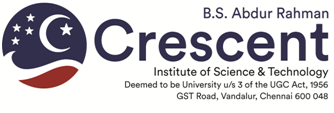 OFFICE OF DEAN (Research)(Empowering CRESCENT through Exemplary Research)PANEL OF INDIAN EXAMINERS FOR Ph.D.THESIS EVALUATIONName of the Scholar				:RRN						:School / Department				:Programme & Category 			:  Ph.D. - Part Time / Full TimeTitle of the Thesis				:Name of the Supervisor			:Name of the Joint Supervisor	 (if applicable)	: SUPERVISOR			 	     	       JOINT SUPERVISOR     	  (Signature with Name and seal)      	    	 		(Signature with Name and seal)                      										  (if applicable)               DC MEMBER (External)					     DC MEMBER (Internal)(Signature with Name)           					   (Signature with Name)Ex-Officio(Signature with Name and seal)OFFICE OF DEAN (Research)(Empowering CRESCENT through Exemplary Research)PANEL OF FOREIGN EXAMINERS FOR Ph.D.THESIS EVALUATIONName of the Scholar				:RRN						:Department / School				:Programme & Category 			:  Ph.D. - Part Time / Full TimeTitle of the Thesis				:Name of the Supervisor			:Name of the Joint Supervisor	 (if applicable)	:*  Should not be of Indian origin         ** Should have a minimum of 10 research publications in refereed/indexed journalsSUPERVISOR			 	     	       JOINT SUPERVISOR     	  (Signature with Name and seal)      	    	                      (Signature with Name and seal)                      										  (if applicable)  MEMBER							     MEMBER(Signature with Name)           					   (Signature with Name)Ex-Officio(Signature with Name and seal)S.No.Name with full and correct postal address(Members from other Institutions (Preferably from other State IIT(s), IISc, IIIT, NIT(s), IIM(s) etc.)Area of specialization & Publication details1.Name             :Designation    :Department    :Address          :Phone  :                                    E-mail:No. of Publications :(List to be enclosed)2.Name             :Designation    :Department    :Address          :Phone  :                                    E-mail:No. of Publications :(List to be enclosed)3.Name             :Designation    :Department    :Address          :Phone  :                                    E-mail:No. of Publications :(List to be enclosed)S.No.Name* with full and correct postal addressArea of specialization & Publication details**1.Name             :Designation    :Department    :Address          :Phone  :                                 E-mail:No. of Publications :(List to be enclosed)2.Name             :Designation    :Department    :Address          :Phone  :                                 E-mail:No. of Publications :(List to be enclosed)3.Name             :Designation    :Department    :Address          :Phone  :                                 E-mail:No. of Publications :(List to be enclosed)